Drama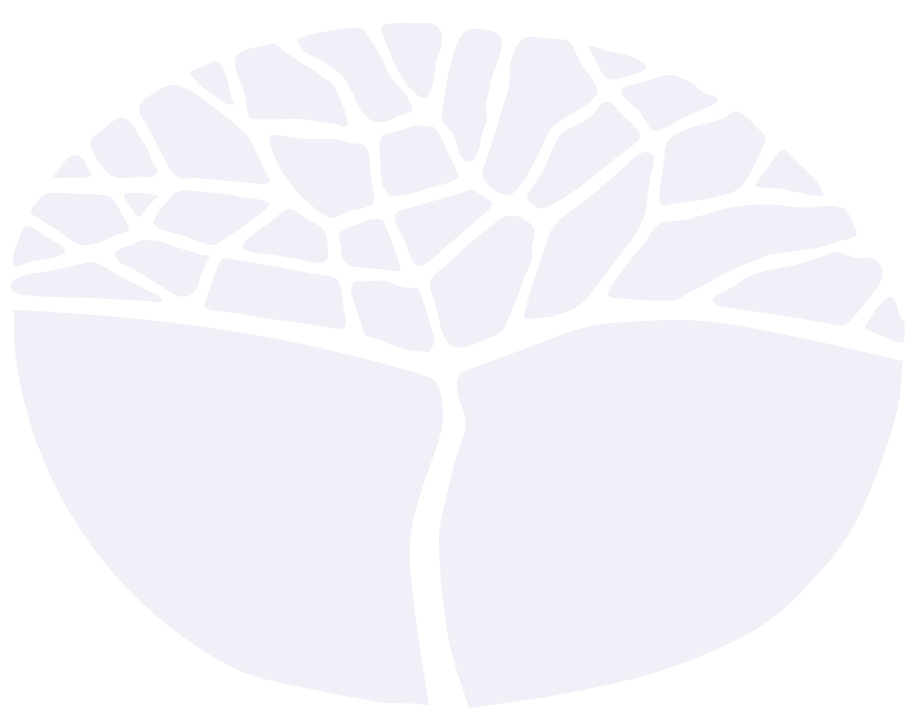 WACE coursesSet monologue listAcknowledgement of CountryKaya. The School Curriculum and Standards Authority (the Authority) acknowledges that our offices are on Whadjuk Noongar boodjar and that we deliver our services on the country of many traditional custodians and language groups throughout Western Australia. The Authority acknowledges the traditional custodians throughout Western Australia and their continuing connection to land, waters and community. We offer our respect to Elders past and present.Copyright© School Curriculum and Standards Authority, 2018This document – apart from any third party copyright material contained in it – may be freely copied, or communicated on an intranet, for non-commercial purposes in educational institutions, provided that the School Curriculum and Standards Authority is acknowledged as the copyright owner, and that the Authority’s moral rights are not infringed.Copying or communication for any other purpose can be done only within the terms of the Copyright Act 1968 or with prior written permission of the School Curriculum and Standards Authority. Copying or communication of any third party copyright material can be done only within the terms of the Copyright Act 1968 or with permission of the copyright owners.Any content in this document that has been derived from the Australian Curriculum may be used under the terms of the Creative Commons Attribution 4.0 International licence.DisclaimerAny resources such as texts, websites and so on that may be referred to in this document are provided as examples of resources that teachers can use to support their learning programs. Their inclusion does not imply that they are mandatory or that they are the only resources relevant to the courseTitleCharacterPlaywrightSectionNotesBeginning DialogueA Midsummer Night’s Dream PuckWilliam ShakespeareAct 3, Scene 2My mistress with a monster …Accidental Death of an Anarchist MadmanDario FoIt is my dream to play a judge. After Juliet RosalineSharman MacdonaldYour spirit haunts me …All this IntimacyJenRajiv Joseph  Ty ... l wasn't going to bring this …AmadeusAmadeusPeter ShafferAct 2I don’t understand you! You’re all …ArtYvanYasmina ResaSo, a crisis, insoluble problem …AwayMegMichael GowAct 3, Scene 2Edited from dialogue with Jim and GwenI saw the carton. Bald Prima Donna Fire ChiefEugene IonescoMy brother-in law had …Big Love GiulianoCharles L. MeeI knew a man once so kind …Daylight Saving StephanieNick EnrightAct 1, Scene 2You know what that bastard …Emotion MemoryStanislavskyDon NigiroBut that’s the thing. It makes no sense…Happy Days WinnieSamuel BeckettAct 1Ah yes, if only I could bear to be alone …How Water BehavesNanSherry KramerMy husband? My husband is at work …Image in the Clay GordonDavid IrelandWho’d go to a black doctor?IvanovSashaAnton ChekhovEdited from dialogue with Lvov and IvanovWhat did you do it for? ...JerusalemNinaMichael GurrAnd what is that idea? Laughter on the 23rd FloorIraNeil SimonI can’t breathe. I can’t …Les Dangerous LiaisonsMarquise De MerteuilChristopher HamptonWell, I had no choice, did I, I’m a woman ...Love, Loss and What I WoreRosieNora and Delia EphronThe truth is, I have no fashion …Mother Teresa is DeadJaneHelen EdmundsonAct 2, Scene 4The woman, in the shantytown …NoahNoahAndre ObeyAct 1Yes, Lord, it’s me. Terribly …Oedipus RexOedipusSophoclesI care not for thy counsel or thy …One Flew over the Cuckoo’s NestRandle McMurphyDale WassermanAll right. All I need is one vote, right?One Man, Two GuvnorsFrancisRichard BeanAct 1, Scene 2My father, Tommy Henshall …Punk RockChadwickSimon StephensScene 4Human beings are pathetic.Richard IIIGloucesterWilliam ShakespeareAct 1, Scene 1Now is the winter …Romeo and JulietNurseWilliam ShakespeareAct 1, Scene 3Even or odd, of all days …Ruben GuthrieRuben GuthrieBrendan CowellHello my name is Ruben Guthrie …Saint JoanJoanGeorge Bernard ShawScene 4Yes: they told me you were …Secret Bridesmaid’s BusinessColleenElizabeth ColemanYou know, I opened a wedding account …SkylightKyraDavid Hare‘Female’? That's a very odd …The CaretakerMickHarold PinterAct 2	You’re stinking the place out.The Cherry Orchard LopakhinAnton ChekhovAct 3I bought it! Wait ladies …The Christian BrothersThe Christian BrotherRon BlairI’ve noticed a growing …The CrucibleMary WarrenArthur MillarAct 2Edited out dialogue from John Proctor.I never knew it before.The Glass MenagerieTomTennessee WilliamsScene 7I didn’t go to the moon …The Good FatherTimChristian O’ReillyAct 1 Scene 3She looks at me and says … The Merchant of VenicePortiaWilliam ShakespeareAct 4 Scene 1Edited from dialogue with ShylockI pray you, let me look …The Merchant of VeniceShylockWilliam ShakespeareAct 1, Scene 3Signor Antonio, many a time and oft …The Picture of Dorian GrayDorianOscar WildeThis play was good enough …The PillowmanTupolskiMartin McDonaghEdited from dialogue with KaturianI have to fill out …The Positive HourPaulaApril de AngelisEdited from dialogue with MirandaI don’t want any more bollocks ...The Second Mrs Jacob AndersonMrs AndersonAnn WuehlerAdults are never honest ...The StrongerMME XAugust StrindbergOur acquaintance has been so …ThebansIsmeneLiz LochheadI was there I saw it allTop GirlsDull GretCaryl ChurchillAct 1, Scene 1We come to hell through a big …Two Gentlemen of VeronaLaunceWilliam ShakespeareAct 2, Scene 3Nay, ’twill be this hour …Waking UpCharacterDario Fo and Franca Rame‘Listen, Stupid,’ I tell him, ‘I don’t …